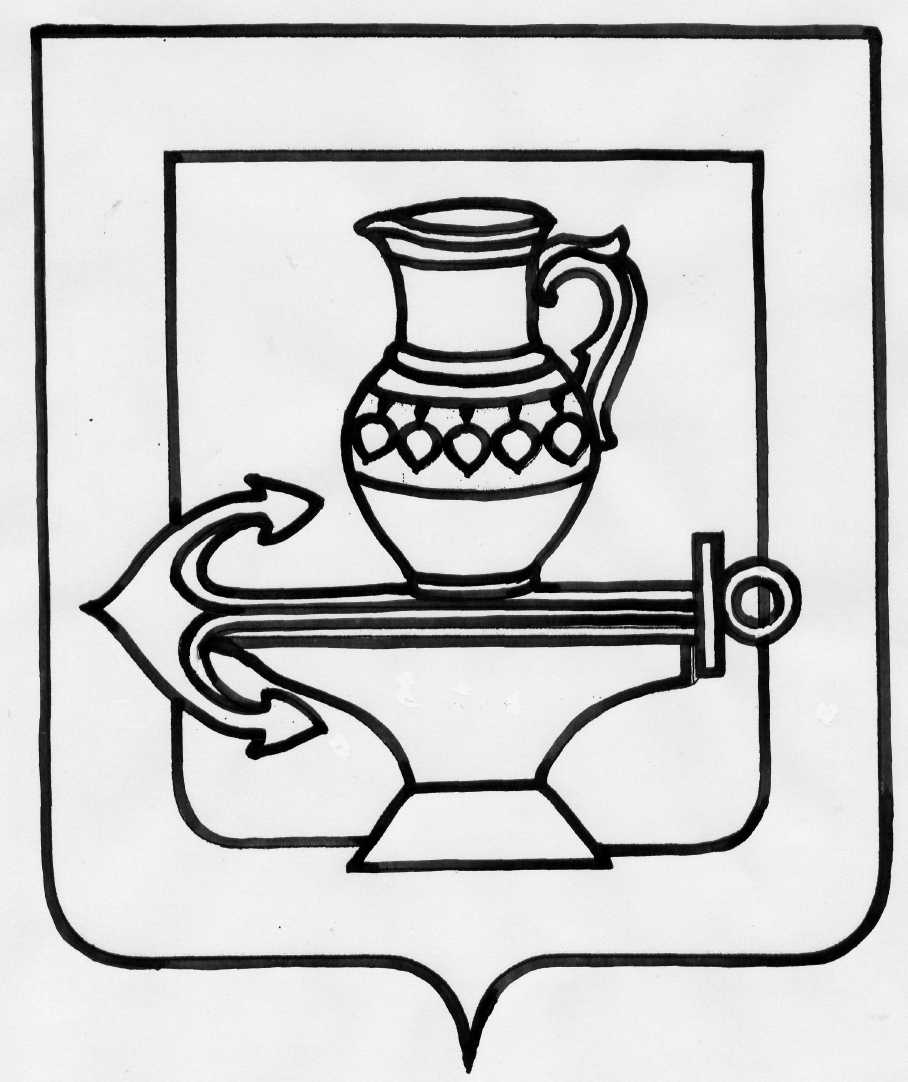 РФПОСТАНОВЛЕНИЕАдминистрации сельского поселения Ленинский сельсовет Липецкого муниципального района Липецкой области25.07.2019 г.                                                                                                     № 174с. ТроицкоеО согласии с проектом внесения измененийв Генеральный план сельского поселенияЛенинский сельсовет Липецкого муниципального района Липецкой областиВ целях выполнения задач градостроительного планирования, исходя их социальных, экономических и иных факторов для обеспечения устойчивого развития территории, развития инженерной, транспортной и социальной инфраструктур, обеспечения учета интересов граждан и их объединений в соответствии со ст. 24, 25 Градостроительного кодекса Российской Федерации и Федеральным законом от 6 октября 2003 года № 131-ФЗ «Об общих принципах организации местного самоуправления в Российской Федерации»ПОСТАНОВЛЯЕТ:Согласиться с проектом внесения изменений в Генеральный план сельского поселения Ленинский сельсовет Липецкого муниципального района Липецкой области и направить на утверждение в Совет депутатов сельского поселения Ленинский сельсовет Липецкого муниципального района Липецкой области.Администрации сельского поселения Ленинский сельсовет Липецкого муниципального района Липецкой области опубликовать настоящее Постановление в газете «Сельская нива» и на официальном сайте администрации.Контроль за исполнением настоящего постановления оставляю за собой.Глава администрациисельского поселенияЛенинский сельсовет                                                                        О.В. Коротеев